Czy studia analityk biznesowy to dobry wybór?Jeśli szukasz swojej nowej drogi zawodowej lub właśnie odebrałeś wyniki matur, przeczytaj nasz artykuł o tym czy studia analityk biznesowy są przyszłościowe.Studia analityk biznesowyProwadzenie biznesu to nie łatwa sprawa, dlatego wiele uczelni w Polsce otworzyło kierunki studiów związane z tą tematyką. Jeśli chcesz dowiedzieć się więcej o studiach analityk biznesowy, koniecznie przeczytaj nasz artykuł. Chętnie odpowiemy na wszystkie nurtujące Cię pytania.Czy studia analityk biznesowy są odpowiednie?Wszystko zależy od naszych upodobań. Zdarza się, że już na etapie szkoły średniej wiemy jaki zawód chcemy wykonywać. Jeśli nasze zainteresowania krążą wokół ekonomi, zarządzania lub biznesu, studia analityk biznesowy będą doskonałym wyborem. To właśnie dzięki nim poznasz w praktyce jak wygląda prowadzenie firmy na różnych rynkach. Szereg zajęć specjalistycznych pokaże Ci, do czego służy analityka i jakie pozytywne aspekty może przynieść małym i dużym biznesom. Prawidłowe wyciąganie wniosków z badań to podstawa odpowiedniego zarządzania daną placówką. Wszystkie te kwestie zostają poruszane podczas zajęć z doświadczonymi wykładowcami. Studia analityk biznesowy to krok w stronę skutecznym zarządzaniem firmą pod kątem organizacji danych. 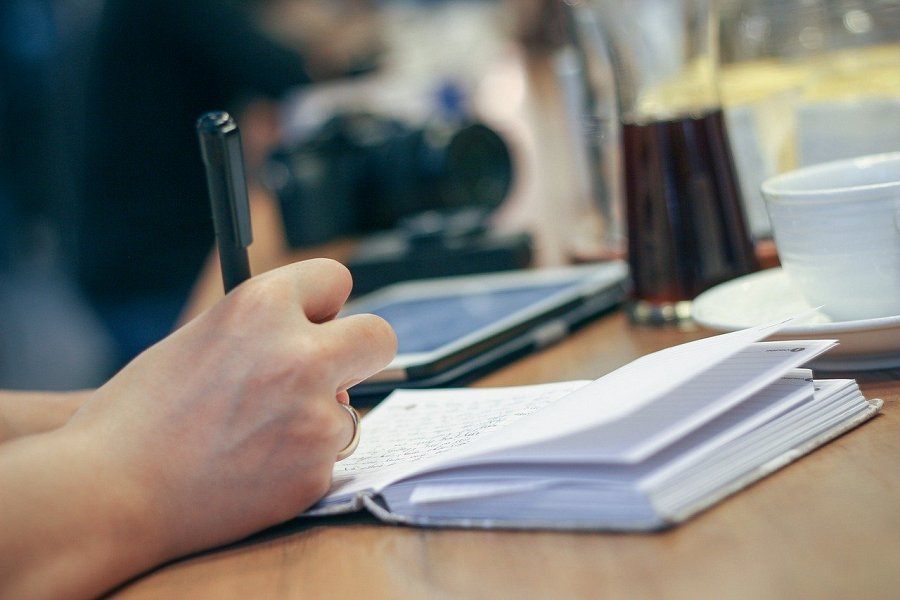 Gdzie studiować analitykę biznesową?W Polsce tak jak już wspominaliśmy istnieje wiele Uczelni, które oferują studia analityk biznesowy na różnych poziomach (stopniach). Jedną z nich jest nasz Uniwersytet Wirtualnej Edukacji, gdzie zdobędziesz kwalifikacje w tym zakresie bez wychodzenia z domu! 